24.8..2023, PezinokNové partnerstvá pre znižovanie emisií CO2eSpoločne dokážeme viac. Hľadáme partnerstvá, ktoré pomôžu naplniť naše poslanie pre znižovanie emisií CO2 do atmosféry.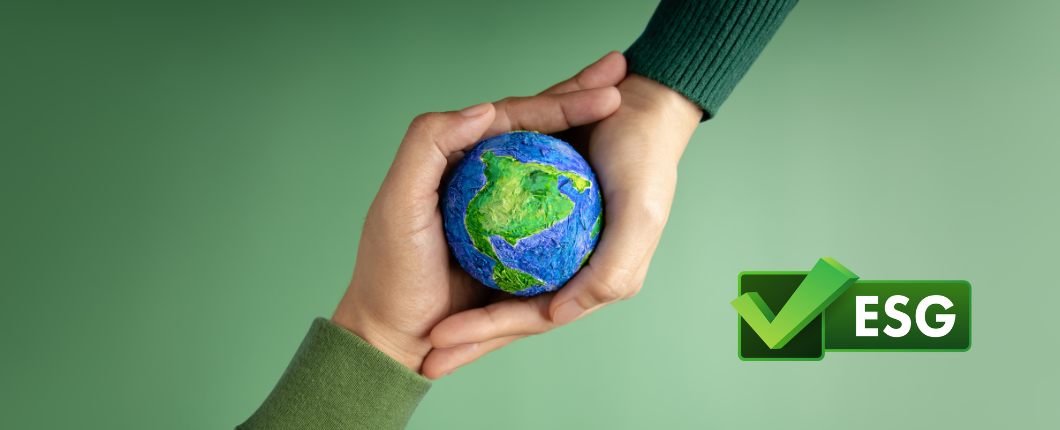 Aby sme našu filozofiu premenili na činy, spájame sa s výrobcami automobilov a inými korporáciami, s cieľom získať viac recyklovaných materiálov a prispieť tak k naplneniu cieľov ESG v Európe.„Hľadáme nové partnerstvá s viacerými výrobcami automobilov, aby sme mohli prijať viac ich recyklovaných materiálov a použiť ich pri výrobe textilných produktov, ktoré môžu prispieť k zníženiu emisií CO2,“ hovorí Radovan Lucina, vedúci strategického manažmentu a controllingu pre WAKIVAKY. „Snažíme sa pomáhať iným spoločnostiam splniť ich ciele ESG a pracovať na tom, aby sa celá Európa stala zeleným a zdravým životným prostredím. Spolu dokážeme viac, preto prijmite našu výzvu a podporte nás. Môžete prispieť a urýchliť náš koncept a obchodný model. Staňte sa podporovateľom alebo investorom. Sledujte nás www.wakivaky.com/investor”.Viac sa dočítate aj v článku od News Direct TU. 